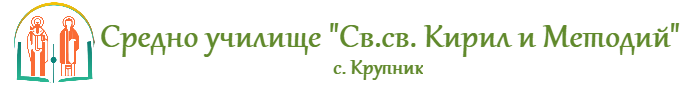 e-mail: soukrupnik@mail.bgАдрес: с. Крупник, ул. „Кирил и Методий“ 17До Директора на СУ „СВ. св. Кирил и Методий“с. КрупникЗАЯВЛЕНИЕот ...........................................................................................................................                                                   /родител, настойник/адрес ...................................................................................................................	телефон............................................................Господин Директор,Желая детето  ми.................................................................................................                                                / трите имена на ученика/чката/Да бъде записано в първи клас за учебната 20…./20… година.Дата:	С уважение:ЕГН